„NÁZEV MAS“REALIZUJE PROJEKT„NÁZEV SPL“,KTERÝ JE SPOLUFINANCOVÁN EVROPSKOU UNIÍZ EVROPSKÉHO ZEMĚDĚLSKÉHO FONDU PRO ROZVOJ VENKOVAv rámci osy IV LEADERopatření IV.1.1. Místní akční skupinaProgramu rozvoje venkova ČR TENTO PROJEKT„NÁZEV MAS“JE SPOLUFINANCOVÁN EVROPSKOU UNIÍZ EVROPSKÉHO ZEMĚDĚLSKÉHO FONDU PRO ROZVOJ VENKOVAv rámci osy IV LEADERopatření IV.1.1. Místní akční skupinaProgramu rozvoje venkova ČR TENTO PROJEKT„NÁZEV SPL“JE SPOLUFINANCOVÁN EVROPSKOU UNIÍZ EVROPSKÉHO ZEMĚDĚLSKÉHO FONDU PRO ROZVOJ VENKOVAv rámci osy IV LEADERopatření IV.1.1. Místní akční skupinaProgramu rozvoje venkova ČRTENTO PROJEKT„…název projektu …“JE SPOLUFINANCOVÁN EVROPSKOU UNIÍZ EVROPSKÉHO ZEMĚDĚLSKÉHO FONDU PRO ROZVOJ VENKOVAv rámci osy IV LEADERopatření IV.1.2. Realizace místní rozvojové strategieProgramu rozvoje venkova ČR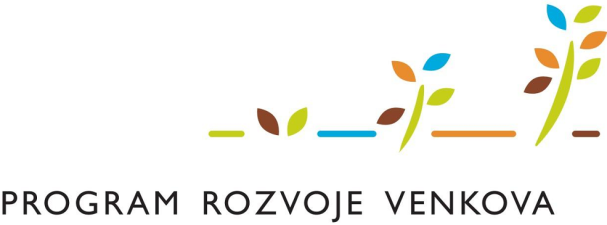 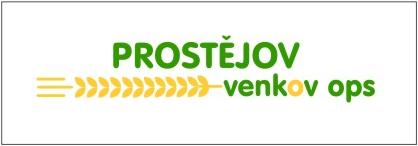 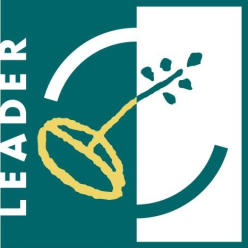 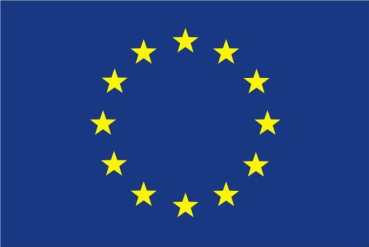 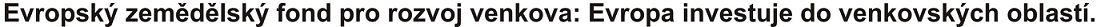 Závazný vzor samolepky pro opatření realizovaná v rámci opatření osy IV LEADER: NEPOVINNÉ LOGO MASNEPOVINNÉ LOGO MASNEPOVINNÉ LOGO MAS